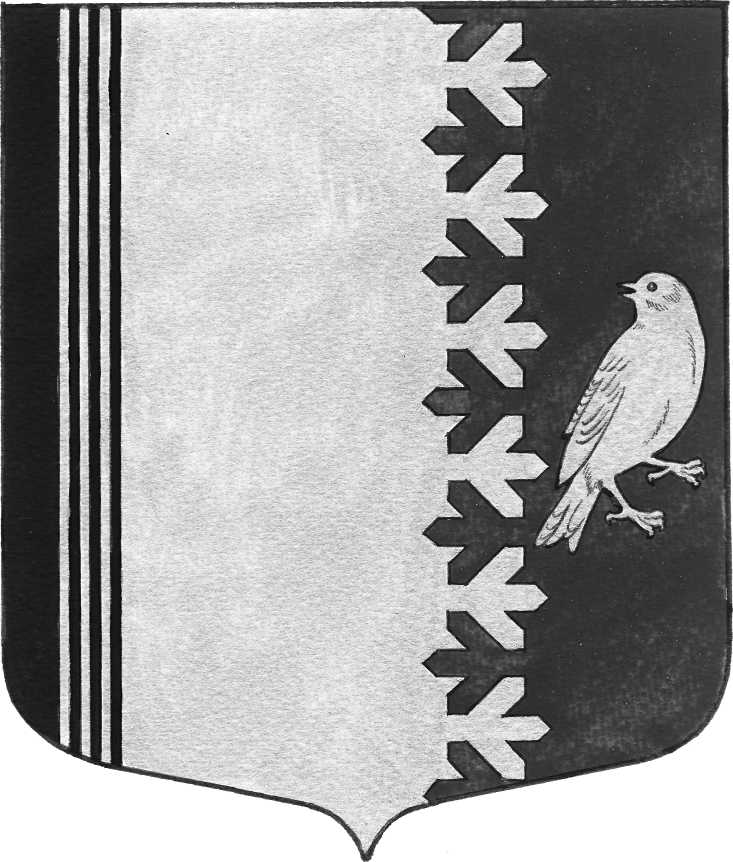   АДМИНИСТРАЦИЯ   МУНИЦИПАЛЬНОГО  ОБРАЗОВАНИЯШУМСКОЕ  СЕЛЬСКОЕ ПОСЕЛЕНИЕКИРОВСКОГО МУНИЦИПАЛЬНОГО  РАЙОНАЛЕНИНГРАДСКОЙ  ОБЛАСТИП О С Т А Н О В Л Е Н И  Еот 24 июля  2020 года № 153О выделении специальных мест для размещения печатных агитационных материалов кандидатов  на должность Губернатора Ленинградской областиВ соответствии с пунктом 7 статьи 54 Федерального закона от 12.06.2002 года №67-ФЗ «Об основных гарантиях избирательных прав и права на участие в референдуме граждан Российской Федерации», областным законом от 29 июня 2012 года № 54-оз «О выборах Губернатора Ленинградской области»1. Установить, что печатные агитационные материалы  зарегистрированных кандидатов размещаются на рекламных (информационных) тумбах и стендах, расположенных по следующим адресам (приложение).2. Размещение печатных агитационных материалов в местах, за исключением мест, предусмотренных   пунктом 1 настоящего постановления, производится в соответствии с положениями ст.54 Федерального закона от 12.06.2002 года №67-ФЗ «Об основных гарантиях избирательных прав и права на участие в референдуме граждан Российской Федерации».3. Опубликовать настоящее постановление в газете «Вестник муниципального образования Шумское сельское поселение Кировского муниципального района Ленинградской области» и разместить на официальном сайте администрации муниципального образования Шумское сельское поселение Кировского муниципального района Ленинградской области шумское.рф4. Направить настоящее постановления в территориальную избирательную комиссию Кировского муниципального района.Глава администрации                                                                                             В.Л.УльяновРазослано: дело, ТИК Кировского муниципального района,  ОМВД, газета «Вестник муниципального образования Шумское сельское поселение Кировского муниципального района Ленинградской области»,прокуратура    ПРИЛОЖЕНИЕк постановлению администрации                                                               МО Шумское сельское поселение     Кировского муниципального района                                                                                Ленинградской области           от 24  июля 2019 года №153Адреса расположения рекламных (информационных) тумб и стендовдля размещения печатных агитационных материалов   Номер избирательного участкаАдрес расположения рекламных (информационных) тумб и стендовдля размещения печатных агитационных материалов  587Ленинградская область, Кировский район, с.Шум, ул.Советская, д. 3а588Ленинградская область, Кировский район, с.Шум, ул.Советская, д. 22589Ленинградская область, Кировский район, п.ст.Новый Быт, ул. Волховская, д.16590Ленинградская область, Кировский район, пос.Концы, ул. Плитная, д.10591Ленинградская область, Кировский район, д.Горка, д.1